Supplemental Materials:Effect of IV Antihypertensives on Outcomes of Severe Hypertension in Hospitalized Patients without Acute Target Organ Damage

Lama Ghazi MD, PhDa, Fan Li PhDb, Michael Simonov MDa, Yu Yamamoto MSa, James T. Nugent, MD, MPHa,c, Jason H. Greenberg MD, MHSa,c, Christine Y. Bakhoum, MD, MASa,c, Aldo Peixoto, MDd*, F. Perry Wilson MD, MSCEa* Department of Internal Medicine, Clinical and Translational Research Accelerator, Yale University, New Haven, CT Department of Biostatistics, Yale School of Public Health, New Haven, CTSection of Nephrology, Department of Pediatrics, Yale University School of Medicine, New Haven, ConnecticutDepartment of Internal Medicine, Section of Nephrology, Yale School of Medicine, and the Hypertension Program, Yale New Haven Hospital Heart and Vascular Center, New Haven, CT.
*These authors contributed equally to this work   Supplemental Materials:

Table S1: Common IV antihypertensives given over 3 hours from time of severe HTN development in the non-weighted population
Table S2: Inpatient outcomes for treated vs. untreated Patients by CVD admission status and treatment route
Table S3: Inpatient outcomes for treated vs. untreated patients by ward on admission
Table S4: Inpatient outcomes for treated vs. untreated patients by treatment route
Table S5: Inpatient Outcomes for Treated with IV Antihypertensives vs. Treated with Oral Antihypertensives
Table S6: Admission diagnosis groupings in the overall cohort and by treatment group
Table S7.A: Inpatient outcomes for treated vs. untreated patients by treatment route in patients admitted for cardiovascular and cerebrovascular disease based on admission ICD-10 codesTable S7.B: Inpatient outcomes for treated vs. untreated patients by treatment route in patients admitted for fractures or injuries based on admission ICD-10 codes
Table S7.C. Inpatient outcomes for treated vs. untreated patients by treatment route in patients admitted for gastrointestinal and genitourinary disease based on admission ICD-10 codesTable S7.D. Inpatient outcomes for treated vs. untreated patients by treatment route in patients admitted for infection based on admission ICD-10 codesTable S7.E. Inpatient outcomes for treated vs. untreated patients by treatment route in patients admitted for kidney related disease based on admission ICD-10 codesTable S7.F. Inpatient outcomes for treated vs. untreated patients by treatment route in patients admitted for neurological disease based on admission ICD-10 codesTable S7.G. Inpatient outcomes for treated vs. untreated patients by treatment route in patients admitted for respiratory disease based on admission ICD-10 codesFigure S1: Propensity score distribution in treated and untreated groups
Figure S2. Systolic blood pressure over 12 hours from time of severe inpatient hypertension development
Figure S3. Diastolic blood pressure over 12 hours from time of severe inpatient hypertension developmentTable S1: Common IV antihypertensives given over 3 hours from time of severe HTN development in the non-weighted populationNumbers do not add up to 1,056 because some patients received more than 1 IV antihypertensive during 3 hours.  Table S2: Inpatient outcomes for treated vs. untreated Patients by CVD admission status and treatment routeHR (Hazard Ratio) calculated while accounting for overlap propensity weights
95%CI: 95% confidence interval, CVD: cardiovascular disease
CVD admissions included patients who were admitted with cerebrovascular events, myocardial infarction, heart failure or abdominal aortic aneurysm. These are based on whether a new, not historical, ICD-10 code for any of these events during hospitalization was coded.
No stroke events following severe inpatient hypertension development in patients admitted for non-cardiovascular disease reasons
Table S3: Inpatient outcomes for treated vs. untreated patients by ward on admissionHR (Hazard Ratio) calculated while accounting for overlap propensity weights
95%CI: 95% confidence interval, CVD: cardiovascular disease
Table S4: Inpatient outcomes for treated vs. untreated patients by treatment route*HR (Hazard Ratio) calculated while accounting for overlap propensity weights
95%CI: 95% confidence interval, CVD: cardiovascular disease*We compare events in patients treated with IV antihypertensives over 3 hours vs. those treated with oral only antihypertensives (no IV) or those who did not treatment over 3 hours. 1,059 were treated vs. 19,324 were not treated. Table S5. Inpatient Outcomes for Treated with IV Antihypertensives vs. Treated with Oral Antihypertensives
IV: intravenous
Hazard Ratio (HR) calculated while accounting for overlap propensity weights
95%CI: 95% confidence interval 

We compare events in patients treated with IV antihypertensives (only) over 3 hours vs. those treated with oral only antihypertensives (no IV) over 3 hours. 908 were treated with IV antihypertensives vs. 3,120 were treated with oral only antihypertensives.
Table S6.  Admission diagnosis groupings in the overall cohort and by treatment group
Table S7.A. Inpatient outcomes for treated vs. untreated patients by treatment route in patients admitted for cardiovascular and cerebrovascular disease based on admission ICD-10 codes

Table S7.B. Inpatient outcomes for treated vs. untreated patients by treatment route in patients admitted for fractures or injuries based on admission ICD-10 codesTable S7.C. Inpatient outcomes for treated vs. untreated patients by treatment route in patients admitted for gastrointestinal and genitourinary disease based on admission ICD-10 codesTable S7.D. Inpatient outcomes for treated vs. untreated patients by treatment route in patients admitted for infection based on admission ICD-10 codesTable S7.E. Inpatient outcomes for treated vs. untreated patients by treatment route in patients admitted for kidney related disease based on admission ICD-10 codesTable S7.F. Inpatient outcomes for treated vs. untreated patients by treatment route in patients admitted for neurological disease based on admission ICD-10 codesTable S7.G. Inpatient outcomes for treated vs. untreated patients by treatment route in patients admitted for respiratory disease based on admission ICD-10 codesFigure S1: Propensity score distribution in treated and untreated groups
   
                             Estimated propensity score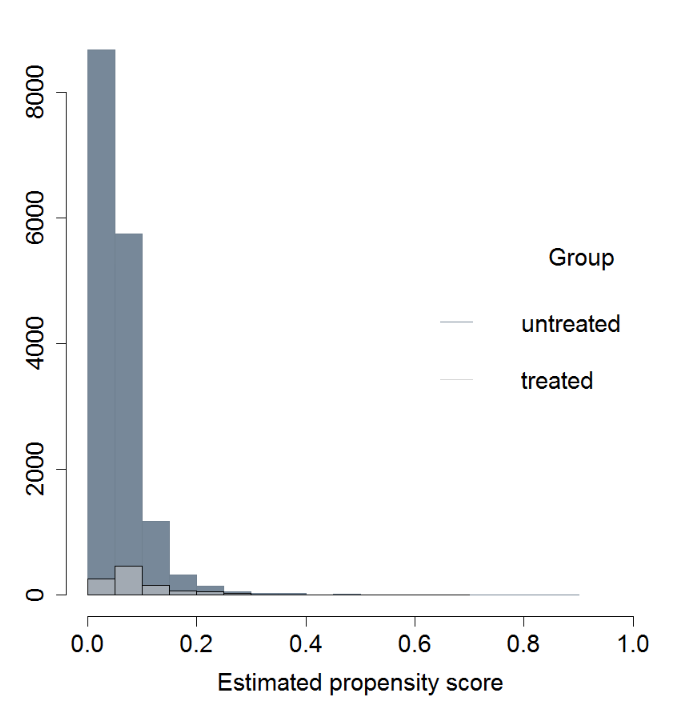 Dark grey shading refers to untreated severe hypertension patients
Light grey shading refers to treated severe hypertension patients Figure S2. Systolic blood pressure over 12 hours from time of severe inpatient hypertension development


Time: 0 refers to time of severe hypertension development. 
Treated: “No” refers to NOT being treated with IV antihypertensives within 3 hours of developing severe hypertension (in orange) and “Yes” refers to being treated with IV antihypertensives within 3 hours of developing severe hypertension (in blue)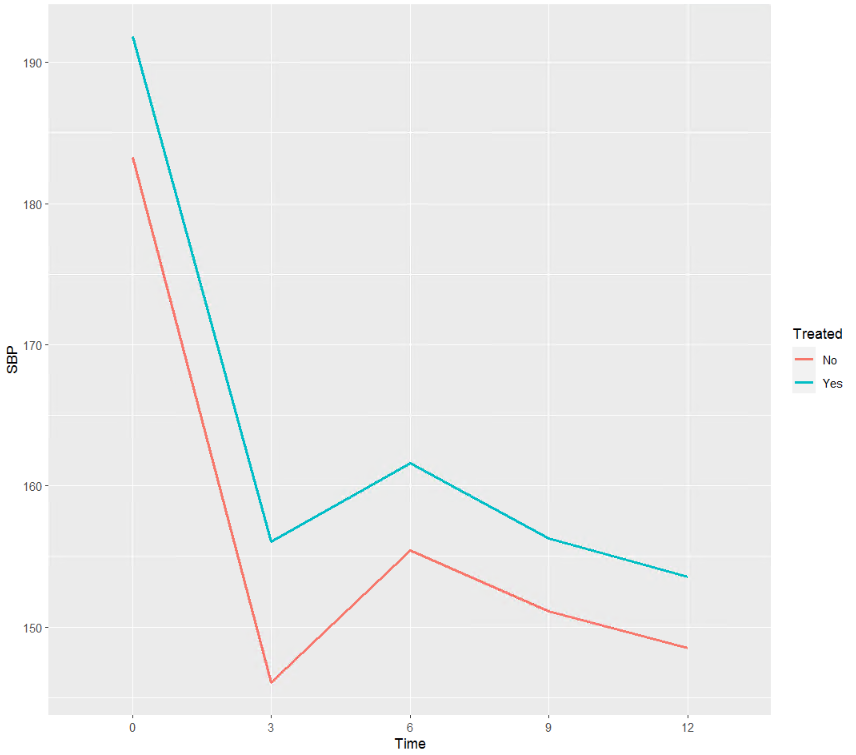 Figure S3. Diastolic blood pressure over 12 hours from time of severe inpatient hypertension development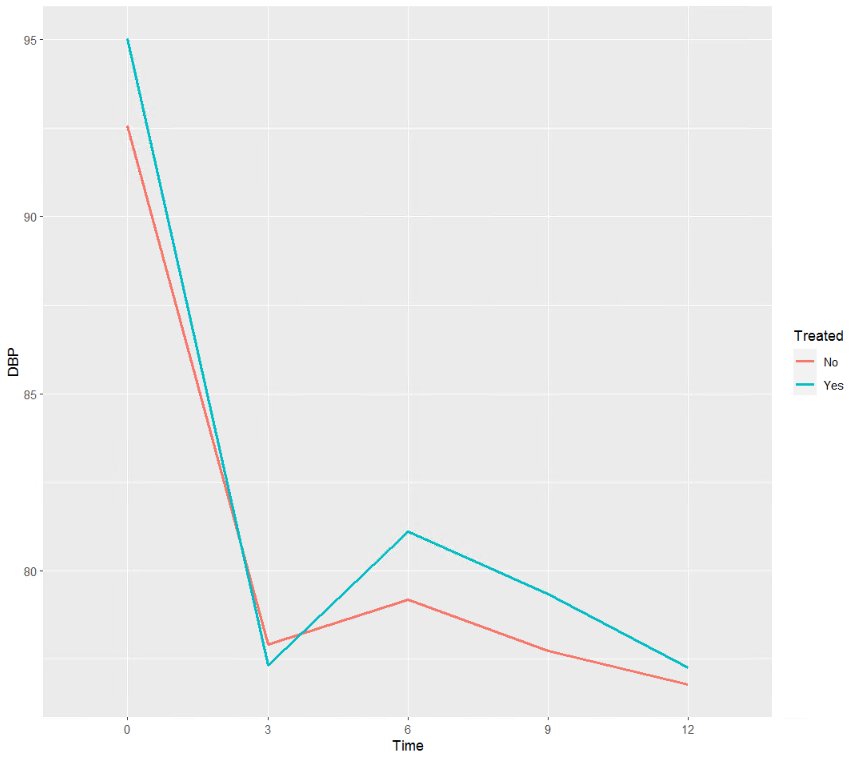 Time: 0 refers to time of severe hypertension development. 
Treated: “No” refers to NOT being treated with IV antihypertensives within 3 hours of developing severe hypertension (in orange) and “Yes” refers to being treated with IV antihypertensives within 3 hours of developing severe hypertension (in blue)Within 3 hours of severe HTN developmentIV medications (n=1,056)IV medications (n=1,056)Hydralazine667Labetalol390Metoprolol534Nicardipine79Number of IV meds among those who received IV meds 2 [1, 4]Events in TreatedEvents in UntreatedUnweighted crude HR [95% CI]Overlap propensity weighted HR [95% CI]CVD admissions (Total:6,525, 472 treated and 6,053 did not receive any treatment within 3 hours of severe inpatient hypertension)CVD admissions (Total:6,525, 472 treated and 6,053 did not receive any treatment within 3 hours of severe inpatient hypertension)CVD admissions (Total:6,525, 472 treated and 6,053 did not receive any treatment within 3 hours of severe inpatient hypertension)CVD admissions (Total:6,525, 472 treated and 6,053 did not receive any treatment within 3 hours of severe inpatient hypertension)CVD admissions (Total:6,525, 472 treated and 6,053 did not receive any treatment within 3 hours of severe inpatient hypertension)Myocardial Injury Myocardial Injury Myocardial Injury Myocardial Injury Myocardial Injury IV vs. no treatment 42 (8.9%)417 (6.9%)1.31 [0.95, 1.80]1.27 [0.84, 1.90]StrokeStrokeStrokeStrokeStrokeIV vs. no treatment7 (1.5%)107 (1.8%)0.84 [0.39, 1.80]0.52 [0.21, 1.28]AKIAKIAKIAKIAKIIV vs. no treatment138 (29.2%)1,436 (23.7%)0.98 [0.82, 1.17]0.92 [0.73, 1.16]DeathDeathDeathDeathDeathIV vs. no treatment24 (5.1%)121 (2.0%)1.08 [0.69, 1.67]0.91 [0.54, 1.53Events in TreatedEvents in UntreatedHR [95% CI]Non- CVD admissions (Total:10,738, 587 treated and 10,151 did not receive any treatment within 3 hours of severe inpatient hypertension)Non- CVD admissions (Total:10,738, 587 treated and 10,151 did not receive any treatment within 3 hours of severe inpatient hypertension)Non- CVD admissions (Total:10,738, 587 treated and 10,151 did not receive any treatment within 3 hours of severe inpatient hypertension)Non- CVD admissions (Total:10,738, 587 treated and 10,151 did not receive any treatment within 3 hours of severe inpatient hypertension)Non- CVD admissions (Total:10,738, 587 treated and 10,151 did not receive any treatment within 3 hours of severe inpatient hypertension)Myocardial Injury Myocardial Injury Myocardial Injury Myocardial Injury Myocardial Injury IV vs. no treatment 20 (3.4%)174 (1.7%)2.01 [1.26, 3.19]1.75 [0.94, 3.26]StrokeStrokeStrokeStrokeStrokeIV vs. no treatment--------------------AKIAKIAKIAKIAKIIV vs. no treatment107 (18.2%)1,440 (14.2%)1.17 [0.96, 1.42]1.06 [0.79, 1.42]DeathDeathDeathDeathDeathIV vs. no treatment4 (0.7%)87 (0.9%)1.18 [0.43, 3.26]0.92 [0.49, 1.74]Events in TreatedEvents in UntreatedUnweighted crude HR [95% CI]Overlap propensity weighted HR [95% CI]Medical ward (Total: 13,949, 750 treated and 13,199 did not receive any treatment within 3 hours of developing severe inpatient hypertension)Medical ward (Total: 13,949, 750 treated and 13,199 did not receive any treatment within 3 hours of developing severe inpatient hypertension)Medical ward (Total: 13,949, 750 treated and 13,199 did not receive any treatment within 3 hours of developing severe inpatient hypertension)Medical ward (Total: 13,949, 750 treated and 13,199 did not receive any treatment within 3 hours of developing severe inpatient hypertension)Medical ward (Total: 13,949, 750 treated and 13,199 did not receive any treatment within 3 hours of developing severe inpatient hypertension)Myocardial Injury Myocardial Injury Myocardial Injury Myocardial Injury Myocardial Injury IV vs. no treatment 50 (6.7%)491 (3.7%)1.83 [1.37, 2.44]1.74 [1.17, 2.59]StrokeStrokeStrokeStrokeStrokeIV vs. no treatment3 (0.4%)79 (0.6%)0.67 [0.21, 2.12]0.42 [0.12, 1.43]AKIAKIAKIAKIAKIIV vs. no treatment179 (23.9%)2,326 (17.6%)1.09 [0.93, 1.26]0.99 [0.81, 1.22]DeathDeathDeathDeathDeathIV vs. no treatment21 (2.8%)179 (1.4%)0.98 [0.62, 1.54]0.79 [0.41, 1.50]Events in TreatedEvents in UntreatedUnweighted crude HR [95% CI]Overlap propensity weighted HR [95% CI]Surgical ward (Total; 3,314, 309 treated and 3,005 did not receive any treatment within 3 hours of developing severe inpatient hypertension)Surgical ward (Total; 3,314, 309 treated and 3,005 did not receive any treatment within 3 hours of developing severe inpatient hypertension)Surgical ward (Total; 3,314, 309 treated and 3,005 did not receive any treatment within 3 hours of developing severe inpatient hypertension)Surgical ward (Total; 3,314, 309 treated and 3,005 did not receive any treatment within 3 hours of developing severe inpatient hypertension)Surgical ward (Total; 3,314, 309 treated and 3,005 did not receive any treatment within 3 hours of developing severe inpatient hypertension)Myocardial Injury Myocardial Injury Myocardial Injury Myocardial Injury Myocardial Injury IV vs. no treatment 12 (3.9%)10 (3.3%)1.17 [0.64, 2.13]0.87 [0.44, 1.72]StrokeStrokeStrokeStrokeStrokeIV vs. no treatment4 (1.3%)28 (0.9%)1.39 [0.49, 3.96]1.14 [0.33, 3.95]AKIAKIAKIAKIAKIIV vs. no treatment66 (21.4%)550 (18.3%)0.99 [0.76, 1.28]0.92 [0.64, 1.33]DeathDeathDeathDeathDeathIV vs. no treatment7 (2.3%)29 (1.0%)1.45 [0.63, 3.38]1.58 [0.80, 3.09]Events in TreatedEvents in UntreatedUnweighted crude HR [95% CI]Overlap propensity weighted HR [95% CI]Myocardial InjuryMyocardial InjuryMyocardial InjuryMyocardial InjuryMyocardial InjuryIV vs. no treatment or oral treatment 62 (5.9%)693 (3.6%)1.66 ]1.27, 2.15]1.59 [1.13, 2.24]StrokeStrokeStrokeStrokeStrokeIV vs. no treatment or oral treatment7 (0.7%)126 (0.7%)1.01 [0.47, 2.17]0.69 [0.29, 1.61]Acute Kidney InjuryAcute Kidney InjuryAcute Kidney InjuryAcute Kidney InjuryAcute Kidney InjuryIV vs. no treatment or oral treatment245 (23%)3,450 (17.9%)1.05 [0.92, 1.19]0.98 [0.82, 1.17]StrokeStrokeStrokeStrokeStrokeIV vs. no treatment or no treatment28 (2.6%)237 (1.2%)1.09 [0.74, 1.63]0.87 [0.49, 1.53]Events in Treated with IV Antihypertensives Only Events in Treated with Oral Antihypertensives Only Unweighted crude HR [95% CI]Overlap propensity weighted HR [95% CI]Myocardial InjuryMyocardial InjuryMyocardial InjuryMyocardial InjuryMyocardial InjuryIV vs. oral 46 (5.1%)102 (3.3%)1.57 [1.11, 2.22]1.91 [1.16, 3.16]StrokeStrokeStrokeStrokeStrokeIV vs. oral4 (0.4%)19 (0.6%)0.72 [0.25, 2.13]0.29 [0.09, 0.92]Acute Kidney InjuryAcute Kidney InjuryAcute Kidney InjuryAcute Kidney InjuryAcute Kidney InjuryIV vs. oral189 (20.8%)574 (18.4%)0.95 [0.80, 1.12]0.91 [0.74, 1.10]DeathDeathDeathDeathDeathIV vs. oral25 (2.8%)29 (0.9%)1.20 [0.69, 2.09]0.94 [0.48, 1.85]Diagnosis GroupingOverall
n=17,623Treated with IV
n=1,081Untreated
n=16,542Acquired absence of limb or organ9 (0.1)0 (0)9 (0.1)Cardiovascular and cerebrovascular2,427 (13.8)250 (23.1)2,177 (13.2)Dermatological158 (0.9)7 (0.6)151 (0.9)Endocrine628 (3.6)39 (3.6)589 (3.6)External exposure60 (0.3)1 (0.1)59 (0.4)Fracture or injury960 (5.4)55 (5.1)905 (5.5)Gastrointestinal and genitourinary2,150 (12.2)138 (12.8)2,012 (12.2)HEENT66 (0.4)3 (0.3)63 (0.4)Hematologic536 (3)27 (2.5)509 (3.1)Infection2,537 (14.4)130 (12)2,407 (14.6)Kidney related1,594 (9)87 (8)1,507 (9.1)Miscellaneous1,217 (6.9)66 (6.1)1,151 (7)Musculoskeletal and rheumatological disorders428 (2.4)16 (1.5)412 (2.5)Neoplasms574 (3.3)43 (4)531 (3.2)Neurological1,479 (8.4)110 (10.2)1,369 (8.3)Pain254 (1.4)11 (1)243 (1.5)Post procedure complications267 (1.5)15 (1.4)252 (1.5)Psychological296 (1.7)3 (0.3)293 (1.8)Respiratory1,386 (7.9)57 (5.3)1,329 (8)Substance abuse485 (2.8)13 (1.2)472 (2.9)Missing112 (0.6)10 (0.9)102 (0.6)Events in Treated (treated n=250)Events in Untreated (untreated n=2,177)Unweighted crude HR [95% CI]Overlap propensity weighted HR [95% CI]Cardiovascular and cerebrovascularCardiovascular and cerebrovascularCardiovascular and cerebrovascularCardiovascular and cerebrovascularCardiovascular and cerebrovascularMyocardial InjuryMyocardial InjuryMyocardial InjuryMyocardial InjuryMyocardial InjuryIV vs. no treatment24 (9.6%)161 (7.4%)1.32 [0.86, 2.03]1.43 [0.81, 2.53]StrokeStrokeStrokeStrokeStrokeIV vs. no treatment1 (0.4%)25 (1.1%)0.35 [0.05, 2.56]0.11 [0.02, 0.85]Acute Kidney InjuryAcute Kidney InjuryAcute Kidney InjuryAcute Kidney InjuryAcute Kidney InjuryIV vs. no treatment64 (25.6%)435 (20%)0.87 [0.67, 1.14]0.84 [0.61, 1.14]DeathDeathDeathDeathDeathIV vs. no treatment10 (4%)30 (1.4%)1.08 [0.52, 2.24]1.26 [0.68, 2.34]Events in Treated (treated n=55)Events in Untreated
 (untreated n=905)Unweighted crude HR [95% CI]Overlap propensity weighted HR [95% CI]Fracture or injuryFracture or injuryFracture or injuryFracture or injuryFracture or injuryMyocardial InjuryMyocardial InjuryMyocardial InjuryMyocardial InjuryMyocardial InjuryIV vs. no treatment2 (4%)32 (3.5%)1.04 [0.25, 4.33]0.47 [0.09, 2.57]StrokeStrokeStrokeStrokeStrokeIV vs. no treatment3 (0.3%)0 (0%)------------------Acute Kidney InjuryAcute Kidney InjuryAcute Kidney InjuryAcute Kidney InjuryAcute Kidney InjuryIV vs. no treatment10 (18.2%)152 (16.8%)0.70 [0.37, 1.34]0.64 [0.38, 1.06]DeathDeathDeathDeathDeathIV vs. no treatment1 (1.8%)5 (0.6%)0.59 [0.06, 5.66]0.29 [0.04, 1.91]Events in Treated (treated n=138)Events in Untreated (untreated n=2,012)Unweighted crude HR [95% CI]Overlap propensity weighted HR [95% CI]Gastrointestinal and genitourinaryGastrointestinal and genitourinaryGastrointestinal and genitourinaryGastrointestinal and genitourinaryGastrointestinal and genitourinaryMyocardial InjuryMyocardial InjuryMyocardial InjuryMyocardial InjuryMyocardial InjuryIV vs. no treatment55 (2.7%)4 (2.9%)1.06 [0.39, 2.94]0.82 [0.29, 2.35]StrokeStrokeStrokeStrokeStrokeIV vs. no treatment1 (0.7%)14 (0.7%)1.04 [0.14, 7.93]0.39 [0.06, 2.99]Acute Kidney InjuryAcute Kidney InjuryAcute Kidney InjuryAcute Kidney InjuryAcute Kidney InjuryIV vs. no treatment25 (18.1%)376 (18.7%)1.46 [0.94, 2.26]1.69 [1.06, 2.69]DeathDeathDeathDeathDeathIV vs. no treatment1 (0.7%)16 (0.8%)0.59 [0.08, 4.57]0.39 [0.16, 0.99]Events in Treated (treated n=130)Events in Untreated (untreated n=2,407)Unweighted crude HR [95% CI]Overlap propensity weighted HR [95% CI]InfectionInfectionInfectionInfectionInfectionMyocardial InjuryMyocardial InjuryMyocardial InjuryMyocardial InjuryMyocardial InjuryIV vs. no treatment8 (6.2%)66 (2.7%)2.27 [1.09, 4.73]2.05 [0.75, 5.61]StrokeStrokeStrokeStrokeStrokeIV vs. no treatment1 (0.8%)11 (0.5%)1.69 [0.22, 13.1]1.59 [0.21, 12.32]Acute Kidney InjuryAcute Kidney InjuryAcute Kidney InjuryAcute Kidney InjuryAcute Kidney InjuryIV vs. no treatment28 (21.5%)383 (15.9%)0.96 [0.67, 1.36]0.90 [0.57, 1.41]DeathDeathDeathDeathDeathIV vs. no treatment7 (5.4%)35 (1.5%)1.29 [0.62, 2.65]1.03 [0.49, 2.12]Events in Treated (treated n=87)Events in Untreated (untreated n=1,507)Unweighted crude HR [95% CI]Overlap propensity weighted HR [95% CI]Kidney relatedKidney relatedKidney relatedKidney relatedKidney relatedMyocardial InjuryMyocardial InjuryMyocardial InjuryMyocardial InjuryMyocardial InjuryIV vs. no treatment 2 (2.3%)52 (3.5%)0.67 [0.16, 2.75]0.43 [0.08, 2.21]StrokeStrokeStrokeStrokeStrokeIV vs. no treatment1 (1.1%)12 (0.8%)1.44 [0.19, 11.08]0.83 [0.11, 6.39]Acute Kidney InjuryAcute Kidney InjuryAcute Kidney InjuryAcute Kidney InjuryAcute Kidney InjuryIV vs. no treatment29 (33.3%)350 (23.2%)1.55 [1.06, 2.27]1.57 [1.03, 2.39]DeathDeathDeathDeathDeathIV vs. no treatment3 (3.4%)27 (1.8%)0.97 [0.29, 3.31]0.87 [0.39, 1.90]Events in Treated (treated n=110)Events in Untreated (untreated n=1,369)Unweighted crude HR [95% CI]Overlap propensity weighted HR [95% CI]NeurologicalNeurologicalNeurologicalNeurologicalNeurologicalMyocardial InjuryMyocardial InjuryMyocardial InjuryMyocardial InjuryMyocardial InjuryIV vs. no treatment9 (8.2%)39 (2.8%)2.95 [1.35, 6.44]3.13 [1.32, 7.48]StrokeStrokeStrokeStrokeStrokeIV vs. no treatment1 (0.9%)9 (0.7%)1.39 [0.18, 10.98]2.15 [0.28, 16.83]Acute Kidney InjuryAcute Kidney InjuryAcute Kidney InjuryAcute Kidney InjuryAcute Kidney InjuryIV vs. no treatment22 (20%)184 (13.4%)0.79 [0.46, 1.37]0.68 [0.39, 1.18]DeathDeathDeathDeathDeathIV vs. no treatment0 (0%)22 (1.6%)------------------Events in Treated (treated n=110)Events in Untreated Only (untreated n=1,369)Unweighted crude HR [95% CI]Overlap propensity weighted HR [95% CI]RespiratoryRespiratoryRespiratoryRespiratoryRespiratoryMyocardial InjuryMyocardial InjuryMyocardial InjuryMyocardial InjuryMyocardial InjuryIV vs. no treatment9 (8.2%)39 (2.8%)2.95 [1.35, 6.44]3.14 [1.32, 7.48]StrokeStrokeStrokeStrokeStrokeIV vs. no treatment9 (0.7%)1 (0.9%)1.39 [0.18, 10.98]2.15 [0.28, 16.83]Acute Kidney InjuryAcute Kidney InjuryAcute Kidney InjuryAcute Kidney InjuryAcute Kidney InjuryIV vs. no treatment22 (20.0%)184 (13.4%)0.79 [0.46, 1.37]0.68 [0.39, 1.18]DeathDeathDeathDeathDeathIV vs. no treatment0 (0%)22 (1.6%)------------------